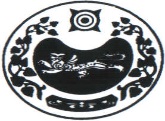 ПОСТАНОВЛЕНИЕ                                                             от 16.11.2021 г.    № 59-паал ЧарковО внесении изменения в постановлениеот 30.09.2020г. №54-п «Об утверждении порядка осуществления по внутреннему финансовому контролю вЧарковском сельсовете»В соответствии с пунктом 5 статьи 160.2-1 Бюджетного кодекса Российской Федерации, приказом Министерства финансов Российской Федерации от 18.12.2019 № 237н «Об утверждении федерального стандарта внутреннего финансового аудита «Основания и порядок организации, случаи и порядок передачи полномочий по осуществлению внутреннего финансового аудита», руководствуясь Уставом муниципального образования Чарковский сельсовет, в целях приведения нормативного правового акта в соответствие с действующим законодательством, Администрация Чарковского сельсоветаПОСТАНОВЛЯЕТ:Внести изменения в постановление администрации Чарковского сельсовета от 30.09.2020г. №54-п «Об утверждении порядка осуществления по внутреннему финансовому контролю в Чарковском сельсовете».2.Утвердить Положение об осуществлении внутреннего финансового аудита в Администрации Чарковского сельсовета (Приложение).	2.Утвердить Соглашение о передаче полномочий по осуществлению внутреннего финансового аудита (Приложение 1).3.Наделить полномочиями по осуществлению внутреннего финансового аудита бухгалтерию Администрации Чарковского сельсовета.4.Установить, что действие настоящего постановление распространяется на правоотношения, возникшие с 01 января 2022 года.5.Постановление вступает в силу после его официального обнародования на официальном сайте Администрации в сети Интернет.6. Контроль за исполнением настоящего постановления оставляю за собой.Глава Чарковского сельсовета                                      А.А. АлексеенкоПриложение к постановлению Администрации Чарковского сельсовета от 16.11.2021 № 59-п ПОЛОЖЕНИЕ об осуществлении внутреннего финансового аудита в Администрации Чарковского сельсоветаОбщие положения, основания и порядок организации внутреннего финансового аудита1.1. Настоящее Положение применяется должностными лицами (работниками) главного распорядителя бюджетных средств, главного администратора доходов бюджета, главного администратора источников финансирования дефицита бюджета при организации и осуществлении внутреннего финансового аудита в Администрации Чарковского сельсовета (далее - Администрация). Настоящее Положение не применяется в отношении бюджетных процедур (полномочий) финансового органа.Настоящее Положение определяет принципы и задачи внутреннего финансового аудита, права и обязанности должностных лиц, основания и порядок организации, планирования и проведения внутреннего финансового аудита, реализации его результатов в Администрации.1.2. Внутренний финансовый аудит является деятельностью по формированию и предоставлению Главе Администрации Чарковского сельсовета:а) информации о результатах оценки исполнения бюджетных полномочий Администрацией, в том числе заключения о достоверности бюджетной отчетности;б) предложений о повышении качества финансового менеджмента, в том числе о повышении результативности и экономности использования бюджетных средств;в) заключения о результатах исполнения решений, направленных на повышение качества финансового менеджмента.1.3. Внутренний финансовый аудит осуществляется в целях:а) оценки надежности внутреннего процесса Администрации, осуществляемого в целях соблюдения установленных правовыми актами, регулирующими бюджетные правоотношения, требований к исполнению своих бюджетных полномочий (далее - внутренний финансовый контроль), и подготовки предложений об организации внутреннего финансового контроля;б) подтверждения достоверности бюджетной отчетности и соответствия порядка ведения бюджетного учета единой методологии бюджетного учета, составления, представления и утверждения бюджетной отчетности, установленной Министерством финансов Российской Федерации, а также правовыми актами Администрации, принятыми в соответствии с пунктом 5 статьи 264.1 Бюджетного кодекса Российской Федерации;в) повышения качества финансового менеджмента.1.4. Внутренний финансовый аудит в Администрации осуществляется бухгалтерией, наделенной полномочиями по осуществлению внутреннего финансового аудита (далее – бухгалтерия, субъект внутреннего финансового аудита), на основе принципа функциональной независимости. Бухгалтерия в части осуществления внутреннего финансового аудита в Администрации подчиняется непосредственно Главе Администрации Чаркковского сельсовета.В целях обеспечения осуществления внутреннего финансового аудита на основе принципа функциональной независимости аудиторские мероприятия организуют и осуществляют должностные лица (работники) бухгалтерии, которые:имеют возможность беспрепятственного осуществления внутреннего финансового аудита (невмешательства в осуществление внутреннего финансового аудита третьих лиц), в том числе подготовить заключение, отразив в нем результаты проведения аудиторского мероприятия;в течение текущего и отчетного финансового года не принимали участие в организации (обеспечении выполнения), выполнении бюджетных процедур и (или) составляющих эти процедуры операций (действий) по выполнению бюджетных процедур, которые являются объектами внутреннего финансового аудита;не имеют родства или свойства с субъектами бюджетных процедур;не имеют конфликта интересов.2. Определения, принципы и задачи внутреннего финансового аудита2.1. Термины и их определения, используемые в настоящем Положении, имеют то же значение, что и в Бюджетном кодексе Российской Федерации, федеральных стандартах внутреннего финансового аудита, утвержденных Министерством финансов Российской Федерации, и правовых актах Администрации, регламентирующих осуществление внутреннего финансового аудита.2.2. В настоящем Положении применяются следующие термины:Субъект внутреннего финансового аудита - структурное подразделение, наделенное полномочиями по осуществлению внутреннего финансового аудита.Объект внутреннего финансового аудита - бюджетная процедура и (или) составляющие эту процедуру операции (действия) по выполнению бюджетной процедуры.Бюджетные процедуры - процедуры Администрации, результат выполнения которых влияет на значения показателей качества финансового менеджмента, определяемые в соответствии с порядком проведения мониторинга качества финансового менеджмента, предусмотренным пунктом 6 статьи 1602-1 Бюджетного кодекса Российской Федерации (далее - значения показателей качества финансового менеджмента), в том числе процедуры по составлению и представлению сведений, необходимых для составления проекта бюджета, а также по исполнению бюджета, ведению бюджетного учета и составлению бюджетной отчетности.Субъекты бюджетных процедур - должностные лица (работники) структурного подразделения Администрации, которые организуют (обеспечивают выполнение), выполняют бюджетные процедуры.Аудиторское мероприятие - совокупность профессиональных действий членов аудиторской группы или уполномоченного должностного лица, выполняемых на основании программы аудиторского мероприятия, в том числе действий по сбору аудиторских доказательств, формированию выводов, предложений и рекомендаций.Внутренний финансовый контроль - внутренний процесс Администрации, осуществляемый в целях соблюдения, установленных правовыми актами, регулирующими бюджетные правоотношения, требований к исполнению своих бюджетных полномочий, в том числе осуществляемый посредством совершения контрольных действий.Контрольные действия - вид действий по выполнению бюджетной процедуры, совершаемых субъектами бюджетных процедур и (или) прикладными программными средствами, информационными ресурсами (с их использованием) перед, вовремя, после выполнения операций (действий) по выполнению бюджетных процедур, иосуществляемых в целях обеспечения (подтверждения) законности, целесообразности совершения указанных операций (действий), в том числе полноты и достоверности данных, используемых для их совершения, либо выявления и устранения нарушений и (или) недостатков, в том числе их причин и условий.Нарушение - несоблюдение установленных правовыми актами требований к организации (обеспечению выполнения), выполнению бюджетной процедуры, в том числе к операции (действию) по выполнению бюджетной процедуры.Недостаток - правомерная и не являющаяся нарушением операция (действие) по выполнению бюджетной процедуры и (или) действие (бездействие) субъекта бюджетных процедур, которые оказывают негативное влияние на значения показателей качества финансового менеджмента Администрации, определяемое в соответствии с порядком проведения мониторинга качества финансового менеджмента, предусмотренным пунктом 6 статьи 1602-1 Бюджетного кодекса Российской Федерации.Заключение - подписанный начальником сектора экономики и финансов документ, отражающий результаты проведения аудиторского мероприятия, включая описание выявленных нарушений и (или) недостатков, бюджетных рисков, и содержащий выводы, предложения и рекомендации, в том числе предложения по мерам минимизации (устранения) бюджетных рисков и по организации внутреннего финансового контроля.Бюджетный риск - возможное событие, негативно влияющее на результат выполнения бюджетной процедуры, в том числе на операцию (действие) по выполнению бюджетной процедуры, а также на качество финансового менеджмента Администрации.Оценка бюджетного риска - осуществляемое субъектом внутреннего финансового аудита и субъектами бюджетных процедур выявление (обнаружение) бюджетного риска, а также определение значимости (уровня) бюджетного риска с применением критериев вероятности и степени влияния в целях формирования и ведения реестра бюджетных рисков.Реестр бюджетных рисков - документ, используемый для сбора и анализа информации о бюджетных рисках и содержащий следующую информацию:выявленные бюджетные риски во взаимосвязи с операциями (действиями) по выполнению бюджетных процедур;причины и возможные последствия реализации бюджетного риска;значимость (уровень) бюджетного риска;владельцы бюджетного риска;необходимость (отсутствие необходимости) и приоритетность принятия мер по минимизации (устранению) бюджетного риска;предложения по мерам минимизации (устранения) бюджетных рисков и по организации внутреннего финансового контроля (рекомендуемые к осуществлению контрольные действия).Владелец бюджетного риска - субъект бюджетных процедур, ответственный за выполнение (результаты выполнения) бюджетной процедуры, операции (действия) по выполнению бюджетной процедуры, в рамках которой выявлен бюджетный риск, в том числе ответственный за реализацию (выполнение) мер по минимизации (устранению) бюджетного риска.Меры по минимизации (устранению) бюджетного риска - конкретные, достижимые и имеющие срок выполнения действия, направленные на снижение вероятности и (или) степени влияния бюджетного риска, устранение его причин, в том числе контрольные действия.Риск искажения бюджетной отчетности - бюджетный риск, выражающийся в возможности допущения факта искажения бюджетной отчетности и (или) данных бюджетного учета, приводящих к искажению бюджетной отчетности.Искажение бюджетной отчетности - отражение в бюджетной отчетности информации, которая содержит ошибки, приводящие к искажению информации об активах и обязательствах и (или) финансовом результате и допущенные в связи с нарушением единой методологии бюджетного учета, составления, представления и утверждения бюджетной отчетности, установленной в соответствии со статьями 165 и 2641 Бюджетного кодекса Российской Федерации.Оценка риска искажения бюджетной отчетности - осуществляемое субъектом внутреннего финансового аудита и субъектами бюджетных процедур выявление (обнаружение) риска искажения бюджетной отчетности, влияющего на достоверность бюджетной отчетности, а также определение значимости (уровня) этого бюджетного риска с применением критериев существенности ошибки и вероятности допущения ошибки.Результат выполнения бюджетной процедуры - сформированный (подписанный) в соответствии с требованиями к организации (обеспечению выполнения), выполнению бюджетной процедуры документ и (или) совершенное действие, в отношении которого нормативными правовыми актами, регулирующими бюджетные правоотношения, установлены форма, требования к содержанию, сроки и порядок выполнения.Рабочая документация аудиторского мероприятия - совокупность документов и фактических данных, информации (материалов), подготавливаемых либо получаемых в связи с проведением аудиторского мероприятия (при выполнении аудиторских процедур), в том числе:документы, отражающие подготовку к проведению аудиторского мероприятия, включая формирование его программы;документы и фактические данные, информация, связанные с выполнением бюджетных процедур;объяснения, полученные в ходе проведения аудиторского мероприятия, в том числе от субъектов бюджетных процедур;информация о контрольных действиях, совершаемых при выполнении бюджетной процедуры, являющейся объектом внутреннего финансового аудита;аналитические материалы, подготовленные в рамках проведения аудиторского мероприятия;копии обращений к экспертам и (или) к лицам, располагающим документами и фактическими данными, информацией, необходимыми для проведения аудиторского мероприятия, направленных в ходе проведения аудиторского мероприятия, и полученные от них сведения.2.3. Деятельность сектора экономики и финансов основывается на принципах законности, функциональной независимости, объективности, компетентности, профессионального скептицизма, системности, эффективности, ответственности и стандартизации.2.4. В целях оценки надежности внутреннего финансового контроля, осуществляемого в Администрации, а также подготовки предложений по его организации деятельность бухгалтерии направлена на решение, в частности, следующих задач:установление достаточности и актуальности правовых актов и документов Администрации, устанавливающих требования к организации (обеспечению выполнения), выполнению бюджетной процедуры, в том числе к операции (действию) по выполнению бюджетной процедуры (полноты регламентации процесса их выполнения) и (или) выявление несоответствия положений этих актов правовым актам, регулирующим бюджетные правоотношения, на момент совершения операции;выявление избыточных (дублирующих друг друга) операций (действий) по выполнению бюджетной процедуры;изучение наличия прав доступа пользователей (субъектов бюджетных процедур) к базам данных, вводу и выводу информации из прикладных программных средств и информационных ресурсов, обеспечивающих исполнение бюджетных полномочий Администрации, в целях формирования предложений и рекомендаций по предотвращению несанкционированного доступа к таким базам данных, вводу и выводу из них информации;оценка степени соблюдения установленных правовыми актами, регулирующими бюджетные правоотношения, требований к исполнению бюджетных полномочий, требований к организации (обеспечению выполнения), выполнению бюджетной процедуры, в том числе к операции (действию) по выполнению бюджетной процедуры;формирование предложений и рекомендаций по совершенствованию организации (обеспечения выполнения), выполнения бюджетной процедуры;изучение совершаемых субъектами бюджетных процедур и (или) прикладными программными средствами, информационными ресурсами контрольных действий и их результатов, в том числе анализ причин и условий нарушений и (или) недостатков (в случае их выявления), в целях определения операций (действий) по выполнению бюджетной процедуры, в отношении которых контрольные действия не осуществлялись и (или) осуществлялись не в полной мере;оценка организации, применения и достаточности совершаемых контрольных действий на предмет их соразмерности выявленным бюджетным рискам, а также способности предупреждать (не допускать) нарушения и (или) недостатки;формирование предложений и рекомендаций по организации и применению контрольных действий.2.5. В целях подтверждения достоверности бюджетной отчетности и соответствия порядка ведения бюджетного учета единой методологии бюджетного учета, составления, представления и утверждения бюджетной отчетности, а также правовыми актами Администрации, принятыми в соответствии с пунктом 5 статьи 2641 Бюджетного кодекса Российской Федерации, деятельность сектора экономики и финансов должна быть направлена на решение следующих задач:изучение порядка формирования (актуализации) актов субъекта учета, устанавливающих в целях организации и ведения бюджетного учета учетную политику субъекта учета (документы учетной политики), а также подтверждение соответствия указанных актов субъекта учета требованиям единой методологии бюджетного учета, составления, представления и утверждения бюджетной отчетности;подтверждение законности и полноты формирования финансовых и первичных учетных документов, а также достоверности данных, содержащихся в регистрах бюджетного учета, и наделения субъектов бюджетных процедур правами доступа к записям в регистрах бюджетного учета;определение данных бюджетного учета и (или) бюджетной отчетности, включая показатели бюджетной отчетности, и используемых в их отношении методов внутреннего финансового аудита в целях подтверждения наличия (отсутствия) искажения бюджетной отчетности;формирование суждения сектора экономики и финансов о достоверности бюджетной отчетности, подготовленное с учетом положений пункта 65 Федерального стандарта бухгалтерского учета для организаций государственного сектора "Концептуальные основы бухгалтерского учета и отчетности организаций государственного сектора", утвержденного Приказом Министерства финансов Российской Федерации от 31.12.2016 N 256н, а также соблюдения Администрацией порядка формирования бюджетной отчетности;формирование предложений и рекомендаций субъектам бюджетных процедур по предотвращению нарушений и недостатков при отражении в бюджетном учете и (или) бюджетной отчетности информации, в том числе отклонений, существенных ошибок и искажений, а также по совершенствованию применяемых процедур ведения бюджетного учета.2.6. В целях повышения качества финансового менеджмента деятельность экономики и финансов должна быть направлена на решение, в частности, следующих задач:определение влияния прикладных программных средств, информационных ресурсов на результат выполнения бюджетной процедуры, на операцию (действие) по выполнению бюджетной процедуры, и формирование предложений и рекомендаций по совершенствованию этих средств и повышению эффективности их применения;оценка исполнения бюджетных полномочий Администрации во взаимосвязи с результатами проведения мониторинга качества финансового менеджмента и необходимостью достижения значений показателей качества финансового менеджмента, в том числе целевых значений, в целях формирования и предоставления предложений о повышении качества финансового менеджмента;оценка результатов исполнения, направленных на повышение качества финансового менеджмента решений субъектов бюджетных процедур;формирование предложений и рекомендаций по предотвращению недостатков и нарушений, совершенствованию информационного взаимодействия между субъектами бюджетных процедур при организации (обеспечении выполнения), выполнении бюджетных процедур, в том числе операций (действий) по выполнению бюджетной процедуры, а также по повышению квалификации субъектов бюджетных процедур, проведению их профессиональной подготовки;оценка результативности и экономности использования бюджетных средств Администрацией, в том числе путем формирования бухгалтерией суждения о:полноте обоснования расходов на достижение заданных результатов, включая объективность и достоверность показателей непосредственных и конечных результатов (при наличии);своевременности доведения и полноте распределения бюджетных ассигнований, а также о полноте обоснования причин возникновения неиспользованных остатков бюджетных средств и (или) лимитов бюджетных обязательств, в случае их наличия;качестве обоснований изменений в сводную бюджетную роспись, бюджетную роспись;соответствии объемов осуществленных кассовых расходов прогнозным показателям кассового планирования;уровне достижения значений показателей результата выполнения мероприятий (при наличии);обоснованности объектов закупок, в том числе обоснованности объема финансового обеспечения для осуществления закупки, сроков (периодичности) осуществления планируемых закупок, а также начальных (максимальных) цен контрактов;обоснованности выбора способов определения поставщика (подрядчика, исполнителя) в соответствии со статьей 24 Федерального закона от 05.04.2013 N 44-ФЗ "О контрактной системе в сфере закупок товаров, работ, услуг для обеспечения государственных и муниципальных нужд" с целью достижения экономии бюджетных средств;равномерности принятия и исполнения обязательств по муниципальным контрактам с учетом особенностей выполняемых функций и полномочий в течение финансового года;наличии, объеме и структуре дебиторской и кредиторской задолженности, в том числе просроченной.3. Права и обязанности должностных лиц при осуществлениивнутреннего финансового аудита3.1. Должностные лица (работники) бухгалтерии при подготовке к проведению и проведении аудиторских мероприятий имеют право:              получать от субъектов бюджетных процедур необходимые для осуществления внутреннего финансового аудита документы и фактические данные, информацию, связанные с объектом внутреннего финансового аудита, в том числе объяснения в письменной и (или) устной форме;получать доступ к прикладным программным средствам и информационным ресурсам, обеспечивающим исполнение бюджетных полномочий Администрации и (или) содержащим информацию об операциях (действиях) по выполнению бюджетной процедуры;знакомиться с организационно-распорядительными и техническими документами Администрации к используемым субъектам бюджетных процедур прикладным программным средствам и информационным ресурсам, включая описание и применение средств защиты информации;посещать помещения, которые занимают субъекты бюджетных процедур;осуществлять иные права, определенные приказом Министерства финансов Российской Федерации от 21.11.2019 N 195н "Об утверждении федерального стандарта внутреннего финансового аудита "Права и обязанности должностных лиц (работников) при осуществлении внутреннего финансового аудита" (далее - права).3.2 Начальник сектора экономики и финансов, помимо указанных в пункте 3.1 настоящего Положения прав, имеет право:подписывать и направлять обращения к лицам, располагающим документами и фактическими данными, информацией, необходимой для проведения аудиторского мероприятия;определять членов аудиторской группы и назначать из состава должностных лиц (работников) сектора экономики и финансов руководителя аудиторской группы в целях проведения аудиторского мероприятия;подготавливать и направлять Главе Администрации Чарковского сельсовета предложения о внесении изменений в план проведения аудиторских мероприятий, а также предложения о проведении внеплановых аудиторских мероприятий;подготавливать предложения, касающиеся организации внутреннего финансового контроля, в том числе предложения об организации и осуществлении контрольных действий;подготавливать предложения по совершенствованию правовых актов и иных документов Администрации, устанавливающих требования к организации (обеспечению выполнения), выполнению бюджетной процедуры;осуществлять иные права.3.3. Должностные лица (работники) бухгалтерии обязаны:соблюдать требования законодательства Российской Федерации, а также положения правовых актов, регулирующих организацию и осуществление внутреннего финансового аудита, включая федеральные стандарты внутреннего финансового аудита и правовые акты Администрации;использовать информацию, полученную при осуществлении внутреннего финансового аудита, исключительно в целях исполнения должностных обязанностей;проводить аудиторские мероприятия в соответствии с программами этих мероприятий;обеспечивать получение достаточных аудиторских доказательств;формировать рабочую документацию аудиторского мероприятия;обеспечивать сбор и анализ информации о бюджетных рисках, оценивать бюджетные риски и способы их минимизации, а также анализировать выявленные нарушения и (или) недостатки в целях ведения реестра бюджетных рисков;принимать участие в подготовке заключений и годовой отчетности о результатах деятельности сектора экономики и финансов;осуществлять иные обязанности, определенные Приказом Министерства финансов Российской Федерации от 21.11.2019 N 195н "Об утверждении федерального стандарта внутреннего финансового аудита "Права и обязанности должностных лиц (работников) при осуществлении внутреннего финансового аудита" (далее - обязанности).3.4. Руководитель аудиторской группы, помимо исполнения указанных в пункте 3.3 настоящего Положения обязанностей, обязан:проводить анализ документов и фактических данных, информации, связанных с объектом внутреннего финансового аудита, в целях планирования и проведения аудиторского мероприятия;по результатам проведенной оценки бюджетных рисков осуществлять планирование аудиторского мероприятия и формировать программу аудиторского мероприятия, а также представлять ее на утверждение начальнику сектора экономики и финансов;обеспечивать выполнение программы аудиторского мероприятия в соответствии с принципами внутреннего финансового аудита, осуществляя контроль полноты рабочей документации аудиторского мероприятия и достаточности аудиторских доказательств;обеспечивать подготовку заключения;направлять субъектам бюджетных процедур, являющимся работниками Администрации, программу аудиторского мероприятия, а также проект заключения и (или) заключение;подготавливать материалы, необходимые для рассмотрения письменных возражений и предложений, полученных от субъектов бюджетных процедур, являющихся должностными лицами (работниками) Администрации, и по результатам проведенного аудиторского мероприятия (при наличии);осуществлять иные обязанности.3.5. Главный бухгалтер, помимо исполнения указанных в пунктах 3.3 и 3.4 настоящего Положения обязанностей, обязан:представлять на утверждение Главе Администрации Чарковского сельсовета план проведения аудиторских мероприятий;обеспечивать выполнение плана проведения аудиторских мероприятий;утверждать программы аудиторских мероприятий;рассматривать письменные возражения и предложения субъектов бюджетных процедур, являющихся должностными лицами (работниками) Администрации, по результатам проведенного аудиторского мероприятия (при наличии);подписывать заключения, осуществляя контроль полноты отражения результатов проведения аудиторского мероприятия, и представлять заключения Главе Администрации Чарковского сельсовета;представлять Главе Администрации Чарковского сельсовета годовую отчетность о результатах деятельности субъекта внутреннего финансового аудита за отчетный год;обеспечивать проведение мониторинга реализации субъектами бюджетных процедур мер по минимизации (устранению) бюджетных рисков и по организации внутреннего финансового контроля, в том числе по устранению выявленных нарушений и (или) недостатков;обеспечивать ведение реестра бюджетных рисков;принимать необходимые меры по предотвращению и (или) устранению нарушений принципов внутреннего финансового аудита, личной заинтересованности при исполнении должностных обязанностей, которая может привести к конфликту интересов со стороны должностных лиц (работников) бухгалтерии (членов аудиторской группы);своевременно сообщать Главе Администрации Чарковского сельсовета о выявленных признаках коррупционных и иных правонарушений;осуществлять иные обязанности.3.6. Субъекты бюджетных процедур имеют право:ознакомиться с программой аудиторского мероприятия;получать разъяснения у членов аудиторской группы по вопросам, связанным с проведением аудиторского мероприятия;получать информацию о результатах проведения аудиторского мероприятия (проект заключения, заключение);представлять письменные возражения и предложения по результатам проведенного аудиторского мероприятия.3.7. Субъекты бюджетных процедур обязаны:оценивать бюджетные риски и анализировать способы их минимизации, а также анализировать выявленные нарушения и (или) недостатки в целях формирования предложений по ведению реестра бюджетных рисков;выполнять законные требования руководителя и членов аудиторской группы;по результатам проведения аудиторских мероприятий реализовывать меры по минимизации (устранению) бюджетных рисков и по организации внутреннего финансового контроля, в том числе по устранению выявленных нарушений и (или) недостатков (при необходимости);осуществлять в присутствии членов аудиторской группы бюджетные процедуры и составляющие эти процедуры операции (действия) по организации (обеспечению выполнения), выполнению бюджетной процедуры и формированию документов, необходимых для выполнения бюджетной процедуры, в случае если аудиторское мероприятие проводится методом наблюдения и (или) инспектирования.4. Планирование и проведение внутреннего финансового аудита4.1. Планирование внутреннего финансового аудита включает:планирование деятельности бухгалтерии;составление плана проведения аудиторских мероприятий, внесение в него изменений, а также подготовка и принятие решений о проведении внеплановых аудиторских мероприятий;планирование аудиторского мероприятия и формирование программы аудиторского мероприятия.4.2. В целях планирования деятельности бухгалтерии учитываются:степень обеспеченности ресурсами, необходимыми для осуществления внутреннего финансового аудита;возможность привлечения к проведению аудиторских мероприятий должностных лиц (работников) Администрации и (или) экспертов;необходимость резервирования времени на проведение внеплановых аудиторских мероприятий;возможность совершенствования субъектом внутреннего финансового аудита совокупности профессиональных знаний, навыков и других компетенций, позволяющих осуществлять внутренний финансовый аудит.4.3. В целях составления плана проведения аудиторских мероприятий учитываются:информация о выявленных бюджетных рисках, в том числе об их значимости, во взаимосвязи с бюджетными процедурами и (или) операциями (действиями) по выполнению бюджетных процедур;информация, указанная в актах, заключениях, представлениях и предписаниях органов муниципального финансового контроля, а также информация о типовых нарушениях и (или) недостатках, выявленных органами муниципального финансового контроля;результаты мониторинга качества финансового менеджмента, а также достижение Администрацией целевых значений показателей качества финансового менеджмента;объем бюджетных полномочий, самостоятельно осуществляемых Администрацией в соответствии со статьями 158, 1601, 1602 и 162 Бюджетного кодекса Российской Федерации и принятыми нормативными правовыми актами, регулирующими бюджетные правоотношения;решения Главы Администрации Чарковского сельсовета о необходимости проведения аудиторских мероприятий;результаты проведения аудиторских мероприятий, в том числе реализация субъектами бюджетных процедур меры по минимизации (устранению) бюджетных рисков и по организации внутреннего финансового контроля, по устранению выявленных нарушений и (или) недостатков.4.4. В целях формирования и ведения реестра бюджетных рисков должностные лица (работники) Администрации, выполняющие внутренние бюджетные процедуры, до 1 декабря текущего года представляют в бухгалтерию предложения в реестр бюджетных рисков, оцениваемых как значимые или незначимые в зависимости от оценки их вероятности и степени влияния согласно приложению № 1 к настоящему Положению.4.5. План проведения аудиторских мероприятий на очередной финансовый год составляет главный бухгалтер.Глава Администрации Чарковского сельсовета утверждает план проведения аудиторских мероприятий до начала очередного финансового года согласно приложению № 2 к настоящему Положению.План проведения аудиторских мероприятий должен включать не менее двух аудиторских мероприятий, в том числе аудиторское мероприятие с целью подтверждения достоверности бюджетной отчетности и соответствия порядка ведения бюджетного учета единой методологии бюджетного учета, составления, представления и утверждения бюджетной отчетности, а также правовым актам Администрации принятым в соответствии с пунктом 5 статьи 2641Бюджетного кодекса Российской Федерации.4.6. Изменения в план аудиторских мероприятий на очередной финансовый год вносятся по предложению главного бухгалтера и утверждаются Главой Администрации Чарковского сельсовета.4.7. Внеплановые аудиторские мероприятия проводятся на основании решения Главы Администрации Чарковского сельсовета, в котором указываются тема и дата (месяц) окончания указанного мероприятия.4.8. Аудиторское мероприятие назначается правовым актом Администрации.4.9. С целью планирования аудиторского мероприятия составляется программа аудиторского мероприятия, которая утверждается главным бухгалтером.4.10. Программа аудиторского мероприятия содержит:основание аудиторского мероприятия (пункт плана аудиторских мероприятий на очередной финансовый год или решение Главы Администрации Чарковского сельсовета о проведении внепланового аудиторского мероприятия);сроки проведения аудиторского мероприятия;тему аудиторского мероприятия;цели и задачи аудиторского мероприятия;перечень объектов внутреннего финансового аудита;перечень вопросов, подлежащих изучению в ходе аудиторского мероприятия;применяемые методы внутреннего финансового аудита;сведения о руководителе и членах аудиторской группы.4.11. Датой начала аудиторского мероприятия признается дата утверждения его программы главным бухгалтером. Датой окончания аудиторского мероприятия признается дата утверждения главным бухгалтером заключения по результатам аудиторского мероприятия.4.12. Утвержденная программа аудиторского мероприятия (изменения в программу аудиторского мероприятия) представляется для ознакомления субъектам бюджетных процедур, являющимся должностными лицами (работниками) Администрации.4.13. Аудиторское мероприятие проводится с применением следующих методов аудита:аналитические процедуры, представляющие собой анализ соотношений и закономерностей, основанный на полученной информации о выполнении бюджетных процедур, в том числе информации о нарушениях и (или) недостатках при выполнении бюджетных процедур и их причинах;инспектирование, представляющее собой изучение материальных активов и (или) документов и фактических данных, информации, связанных с осуществлением операций (действий) по выполнению бюджетных процедур;пересчет, представляющий собой проверку точности арифметических расчетов субъектов бюджетных процедур в документах (прикладных программных средствах, информационных ресурсах), в том числе в первичных документах и записях в регистрах бюджетного учета, либо выполнение членами аудиторской группы или уполномоченным должностным лицом самостоятельных расчетов;запрос, представляющий собой обращение к лицам, располагающим документами и фактическими данными, информацией, необходимыми для проведения аудиторского мероприятия;подтверждение, представляющее собой процесс получения информации относительно конкретного вопроса, подлежащего изучению и оказывающего влияние на обоснованность полученных аудиторских доказательств, в результате которого подтверждаются определенные факты относительно информации, вызывающей сомнение у членов аудиторской группы или уполномоченного должностного лица;наблюдение, представляющее собой изучение действий субъектов бюджетных процедур, осуществляемых ими в ходе выполнения операций (действий) по выполнению бюджетных процедур;мониторинг процедур внутреннего финансового контроля, представляющий собой регулярный процесс изучения контрольных действий и их результатов, оценки надежности внутреннего финансового контроля, включая оценку организации, применения и достаточности контрольных действий. При проведении мониторинга процедур внутреннего финансового контроля устанавливаются взаимосвязи (связующие соотношения) между применяемыми контрольными действиями и бюджетными процедурами в целях оценки влияния внутреннего финансового контроля на минимизацию бюджетных рисков, а также в целях формирования и ведения реестра бюджетных рисков.4.14. При проведении аудиторского мероприятия должны быть собраны аудиторские доказательства, достаточные и уместные для достижения целей аудиторского мероприятия, обоснования выводов и рекомендаций и формирования заключения по результатам проведения аудиторского мероприятия.Аудиторские доказательства представляют собой документы и фактические данные, информацию, отраженную в рабочей документации аудиторского мероприятия и используемые для формирования выводов, включая выводы о выявленных нарушениях и (или) недостатках, предложений и рекомендаций субъекта внутреннего финансового аудита по результатам проведения указанного мероприятия.Сбор аудиторских доказательств осуществляется путем изучения объектов внутреннего финансового аудита с использованием методов в соответствии с программой аудиторского мероприятия.4.15. Руководитель аудиторской группы при проведении аудиторского мероприятия должен регулярно оценивать степень выполнения программы аудиторского мероприятия и достижения его целей. Оценка выполнения программы аудиторского мероприятия и достижения его целей осуществляется на основе рабочей документации аудиторского мероприятия.4.16. При проведении аудиторского мероприятия формируется рабочая документация. Рабочая документация аудиторского мероприятия может вестись и храниться в электронном виде и (или) на бумажных носителях.Рабочая документация аудиторского мероприятия должны подтверждать, что:объекты внутреннего финансового аудита исследованы в соответствии с программой этого мероприятия;при проведении аудиторского мероприятия собраны аудиторские доказательства (документы и фактические данные, информация), достаточные и уместные для обоснования выводов и рекомендаций, формирования заключения по результатам аудиторского мероприятия.4.17. Рабочая документация аудиторского мероприятия должна быть проверена и сформирована до окончания аудиторского мероприятия руководителем аудиторской группы (за исключением случаев, когда аудиторское мероприятие проводит уполномоченное должностное лицо). При проверке рабочей документации руководитель аудиторской группы должен убедиться в том, что соответствующий пункт программы аудиторского мероприятия выполнен и получены достаточные и уместные аудиторские доказательства для достижения целей аудиторского мероприятия.4.18. Доступ к рабочей документации внутреннего финансового аудита имеют должностные лица бухгалтерии, обеспечивающие осуществление внутреннего финансового аудита.5. Реализация результатов внутреннего финансового аудита5.1. По результатам каждого аудиторского мероприятия руководитель аудиторской группы составляет заключение, которое подписывается главным бухгалтером. Заключение составляется по форме согласно приложению № 3 к настоящему Положению.5.2. Заключение должно содержать следующую информацию:описание выявленных при проведении аудиторского мероприятия нарушений и (или) недостатков (если выявлены), вновь выявленных бюджетных рисков, не включенных в реестр бюджетных рисков Администрации. При наличии возможности дать стоимостную оценку выявленных нарушений и (или) недостатков, такая оценка приводится в заключении по результатам аудиторского мероприятия;предложения и рекомендации по коррекции выявленных нарушений и (или) недостатков, минимизации (устранению) бюджетных рисков, организации и осуществлению внутреннего финансового контроля, повышению качества финансового менеджмента;дата оформления заключения;фамилия и инициалы, должность, подпись руководителя аудиторской группы (при наличии).Указанные в заключении нарушения и недостатки должны быть подтверждены аудиторскими доказательствами. Все выводы и предложения, содержащиеся в заключении, должны основываться на достаточной и надежной информации.5.3. Выводы о достоверности и полноте бюджетной отчетности, а также о соответствии ведения бюджетного учета и составления бюджетной отчетности методологии и стандартам бюджетного учета и бюджетной отчетности, установленным Министерством финансов Российской Федерации, основываются на следующих результатах аудиторского мероприятия, отражающих:соответствие порядка ведения бюджетного учета и составления индивидуальной бюджетной отчетности, сформированной Администрацией, методологии и стандартам бюджетного учета и бюджетной отчетности, установленным Министерством финансов Российской Федерации (включая выводы о соблюдении порядка формирования (актуализации) учетной политики, оформления и принятия к учету первичных учетных документов, проведения инвентаризации активов и обязательств, хранения документов бюджетного учета, а также о соответствии состава бюджетной отчетности требованиям, установленным в нормативных правовых актах, регулирующих составление и представление бюджетной отчетности, ее составлении на основе данных, содержащихся в регистрах бюджетного учета);соблюдение Администрацией порядка формирования бюджетной отчетности;полноту и достоверность показателей бюджетной отчетности объекта внутреннего финансового аудита;наличие (отсутствие) обстоятельств, которые оказывают или могут оказать существенное влияние на достоверность бюджетной отчетности объекта внутреннего финансового аудита;наличие значимых остаточных бюджетных рисков, в том числе рисков искажения бюджетной отчетности, которые оказывают или могут оказать влияние на принятие управленческих решений Главой Администрации Чарковского сельсовета;наличие (отсутствие) фактов внесения объектом внутреннего финансового аудита исправлений в бюджетную отчетность за предыдущие периоды по требованию органов власти, которым объект внутреннего финансового аудита представляет бюджетную отчетность в установленном порядке.Бухгалтерия вправе сделать вывод о недостоверности бюджетной отчетности Администрации в случае, если такая отчетность содержит информацию с существенными ошибками и искажениями, которая не позволяет ее пользователям положиться на нее, как на достоверную.5.4. Проект заключения по результатам аудиторского мероприятия подписывается руководителем аудиторской группы (проверяющим) и всеми участниками аудиторской группы и в срок не более 1 рабочего дня направляется главному бухгалтеру.5.5. Главный бухгалтер направляет проект заключения и проект плана мероприятий по корректировке выявленных нарушений и недостатков, минимизации (устранению) бюджетных рисков, повышению качества финансового менеджмента (далее - план мероприятий) согласно приложению № 4 к настоящему Положению для ознакомления субъектам бюджетных процедур, являющимся должностными лицами (работниками) Администрации, в срок не более 5 рабочих дней после подписания руководителем аудиторской группы (проверяющим) проекта заключения по результатам аудиторского мероприятия.Срок для ознакомления с проектом заключения и проектом плана мероприятий по результатам аудиторского мероприятия субъектом бюджетных процедур, направления письменных возражений и предложений по проекту заключения и проекту плана мероприятий по результатам аудиторского мероприятия начальнику сектора экономики и финансов составляет не более 5 рабочих дней со дня вручения ему соответствующего заключения.5.6. Главный бухгалтер и руководитель аудиторской группы рассматривают полученные возражения и предложения субъектов бюджетных процедур и при необходимости вносят изменения в проекты заключения и плана мероприятий по результатам аудиторского мероприятия в срок до 5 рабочих дней со дня получения письменных возражений и предложений по проекту заключения и проекту плана мероприятий.5.7. План мероприятий вместе с заключением, подписанным главным бухгалтером, направляется Главе Администрации Чарковского сельсовета.Глава Администрации Чарковского сельсовета рассматривает заключение и принимает одно или несколько из следующих решений:о необходимости реализации аудиторских выводов, предложений и рекомендаций;о недостаточной обоснованности аудиторских выводов, предложений и рекомендаций;о применении материальной и (или) дисциплинарной ответственности к виновным должностным лицам, а также о проведении служебных проверок;о направлении материалов в правоохранительные органы в случае наличия признаков нарушений, в отношении которых отсутствует возможность их устранения.5.8. При принятии Главой Администрации Чарковского сельсовета решения о необходимости реализации аудиторских выводов, предложений и рекомендаций утверждается план мероприятий.5.9. В целях повышения качества финансового менеджмента план мероприятий может содержать мероприятия, в том числе направленные на:- устранение нарушений и недостатков;-разработку, актуализацию правовых актов, регулирующих выполнение бюджетных процедур;-установление (изменение) в положениях о структурных подразделениях Администрации, в должностных регламентах сотрудников обязанностей по подготовке правовых актов, регулирующих выполнение бюджетных процедур.5.10. Копии заключения по результатам аудиторского мероприятия и утвержденного Главой Администрации Чарковского сельсовета плана мероприятий направляются субъектам бюджетных процедур, являющимся должностными лицами (работниками) Администрации.5.11. Субъекты бюджетных процедур, являющиеся должностными лицами (работниками) Администрации, представляют в бухгалтерию информацию о выполнении плана мероприятий в установленные сроки.5.12. Бухгалтерия проводит мониторинг выполнения плана мероприятий. В рамках проведения указанного мониторинга выполняются следующие процедуры:получение от субъектов бюджетных процедур информации о выполнении плана мероприятий и ее анализ, включая анализ причин невыполнения указанного плана;оценка действий субъектов бюджетных процедур по устранению выявленных недостатков, совершенствованию внутреннего финансового контроля, в том числе путем проведения дополнительных внеплановых аудиторских мероприятий;подготовка и представление Главе Администрации Чарковского сельсовета доклада о результатах мониторинга плана мероприятий.5.13. Главный бухгалтер обязан представить Главе Администрации Чарковского сельсовета годовую отчетность о результатах деятельности субъекта внутреннего финансового аудита за отчетный год, которая содержит информацию, основанную на данных, отраженных в заключениях и реестре бюджетных рисков, в том числе информацию о достоверности сформированной бюджетной отчетности, о принятых (необходимых к принятию) мерах по повышению качества финансового менеджмента и минимизации (устранению) бюджетных рисков, о надежности внутреннего финансового контроля.5.14. Годовая отчетность о результатах осуществления внутреннего финансового аудита за отчетный финансовый год формируется бухгалтерией до 1 марта текущего финансового года.5.15. По поручению Главы Администрации Чарковского сельсовета годовая отчетность о результатах осуществления внутреннего финансового аудита размещается на официальном сайте Администрации в сети "Интернет".Приложение № 1к Положению об осуществлении внутреннего финансового аудита
в Администрации Чарковского сельсоветаРЕЕСТР рисков на 20___ годПриложение № 2к Положению об осуществлении внутреннего финансового аудита в Администрации Чарковского сельсоветаУТВЕРЖДАЮ__________________________(должность руководителя)____________   ______________________(подпись)              (расшифровка подписи) «_____»  _____________ 20 ___ г.ПЛАНвнутреннего финансового аудита на 20 ____ годНаименование главного администратора бюджетных средств __________________________________Субъект внутреннего финансового аудита ______________________________Приложение № 3к Положению об осуществлении внутреннего финансового аудита в Администрации Чарковского сельсоветаЗаключение № ____по результатам аудиторского мероприятия________________________________________________________________(тема аудиторского мероприятия)_____________ 	_________________(дата) 	(место составления)На основании____________________________________________________________________(№ пункта годового плана внутреннего финансового аудита,________________________________________________________________________________реквизиты приказа о назначении аудиторского мероприятия)аудиторской группой (проверяющим) в составе:фамилия, инициалы, должность руководителя аудиторской группы (проверяющего)-фамилия, инициалы, должность участников аудиторской группыпроведено аудиторское мероприятие________________________________________________________________________________________________________________________________(тема аудиторского мероприятия)Проверяемый период:_____________________________________________________________Сроки проведения аудиторского мероприятия: _______________________________________Объект внутреннего финансового аудита: ____________________________________________Общие сведения об объекте внутреннего финансового аудита________________________________________________________________________________В ходе проведения аудиторского мероприятия установлено следующее:________________________________________________________________________________(описание выявленных нарушений и (или) недостатков________________________________________________________________________________Выводы: ________________________________________________________________________________Предложения и рекомендации: ________________________________________________________________________________Начальник контрольно-ревизионного управления  _________  ________________                                                                                         (подпись)                (ФИО)Руководитель аудиторскойгруппы (проверяющий)                              ____________ ______________(подпись)                 (ФИО)Участники аудиторской группы: _____________  _________________(подпись)               (ФИО)Заключение получено на ознакомление: ______________ _________________                                                                                        (подпись)                  (ФИО)                                                                                        «___»  ____________ 20___ годаС заключением ознакомлен:                      ______________  _________________                                                                                        (подпись)                             (ФИО)                                                                                    «___»  ____________ 20___ годаПриложение № 4к Положению об осуществлении внутреннего финансового аудита в Администрации Чарковского сельсоветаУТВЕРЖДАЮ__________________________(должность руководителя)____________           ______________________ (подпись) (расшифровка подписи) «_____»  _____________ 20 ___ г.План мероприятий по результатам аудиторского мероприятия _____________________________________________________________________________(наименование аудиторского мероприятия, наименование объекта внутреннего финансового аудита, заключение от _____ № ___)	Приложение 1к постановлению Администрации Чарковского сельсоветаот 16.11.2021г. №59-пСоглашение № ________о передаче полномочий по осуществлениювнутреннего финансового аудитааал Чарков								«___» ______ 20____ г.___________________________________________________________________(наименование главного администратора бюджетных средств (администратора бюджетных средств), принимающего полномочия по осуществлению внутреннего финансового аудита) именуемое в дальнейшем «Орган аудита»,в лице
___________________________________________________________________________(наименование должности руководителя Органа аудита)__________________________________________________________________, (фамилия, имя, отчество (при наличии) руководителя Органа аудита)действующего(ей) на основании __________________________________________________________________,(положение о федеральном органе государственной власти 
(государственном органе), приказ или иной документ, удостоверяющий полномочия)с одной стороны, и _____________________________________________________________,(наименование администратора бюджетных средств, передающего
полномочия по осуществлению внутреннего финансового аудита)именуемое(ый) в дальнейшем"Аудируемое лицо", в лице
__________________________________________________________________(наименование должности руководителя Аудируемого лица)__________________________________________________________________, (фамилия, имя, отчество (при наличии) руководителяАудируемого лица)действующего (ей)на основании ___________________________________________________________________,(положение о территориальном управлении федерального органа государственной власти (государственного органа), устав Организации или иной уполномочивающий документ)с  другой  стороны,  далее  именуемые «Стороны», в соответствии со статьей 160.2-1 Бюджетного кодекса Российской Федерации, руководствуясь разделом IV федерального стандарта внутреннего финансового аудита «Основания и порядок организации, случаи и порядок передачи полномочий по осуществлению внутреннего финансового аудита», утвержденного приказом Министерства финансов Российской Федерации от 18.12.2019 № 237н, заключили настоящее Соглашение о нижеследующем:1. Предмет СоглашенияВ соответствии с настоящим Соглашением Аудируемое лицо передает на безвозмездной основе, а Орган аудита принимает и осуществляет полномочия Аудируемого лица по осуществлению внутреннего финансового аудита                   (далее – переданное полномочие).Орган аудита выполняет переданное полномочие для формирования и предоставления независимой и объективной информации о результатах исполнения бюджетных полномочий Аудируемым лицом, направленной на повышение качества осуществления им процедур составления и исполнения бюджета, ведения бюджетного учета и составления бюджетной отчетности.Структурные подразделения Аудируемого лица являются объектами внутреннего финансового аудита Органа аудита (далее – объекты аудита).Субъектом аудита Аудируемого лица является уполномоченное на осуществление внутреннего финансового аудита структурное подразделение Органа аудита и (или) должностное лицо Органа аудита 
(далее – Субъект аудита).Хранение документов, сформированных в процессе выполнения переданного полномочия, в том числе по срокам хранения осуществляется в установленном действующим законодательством порядке.2. Права и обязанности Сторон2.1. Права и обязанности должностных лиц (работников) Субъекта аудита  определены в части II. федерального стандарта внутреннего финансового аудита «Права и обязанности должностных лиц (работников при осуществлении внутреннего финансового аудита» утвержденного приказом Министерства финансов Российской Федерации  от 21.11.2019 № 195н.2.2. Права и обязанности Аудируемого лица (объектов аудита) определены в части III. федерального стандарта внутреннего финансового аудита «Права и обязанности должностных лиц (работников при осуществлении внутреннего финансового аудита» утвержденного приказом Министерства финансов Российской Федерации  от 21.11.2019 № 195н.Иное:2.3. Аудиромое лицо направляет Органу аудита предложения по формированию плана мероприятий внутреннего финансового аудита, внесению в него изменений, а также по проведению внеплановых аудиторских мероприятий. 2.4. Предложения по формированию плана проведения мероприятий внутреннего финансового аудита на следующий год, в части объектов аудита, представляются руководителем Аудируемого лица до 1 декабря текущего года.2.5. Субъект аудита направляет Аудируемому лицу следующее:- копию утвержденного плана проведения аудиторских мероприятий (внесенных изменений в него), не позднее 5 рабочих дней со дня его утверждения министром транспорта и дорожного хозяйства области (далее – Министр);- программу аудиторского мероприятия (внесенных в нее изменений), не позднее чем за 2 рабочих дня до начала мероприятия;- заключения о результатах проведенных аудиторских мероприятиях, не позднее 5 рабочих дней со дня окончания аудиторского мероприятия;- информацию о типовых нарушениях и (или) недостатках, условиях, причинах и предлагаемых мерах по их предотвращению, а также о значимых бюджетных рисках и мерах по их минимизации (при необходимости).3. Ответственность Сторон и порядок разрешения споров3.1. Ответственность Сторон по настоящему Соглашению определяется законодательством Российской Федерации, настоящим Соглашением.3.2. Ответственность за организацию внутреннего финансового аудита в Аудируемом лице несет руководитель Аудируемого лица.3.3.  Ответственность за осуществление внутреннего финансового аудита в Аудируемом лице несет руководитель Органа аудита.3.4. Споры и разногласия, возникающие в отношении осуществления внутреннего финансового аудита, а также вследствие неисполнения или ненадлежащего исполнения Сторонами обязательств по настоящему Соглашению, разрешаются путем переговоров.3.5. Стороны не несут ответственность за неисполнение или ненадлежащее исполнение обязательств по настоящему Соглашению, если докажут, что надлежащее исполнение обязательств оказалось невозможным вследствие наступления обстоятельств непреодолимой силы или по вине другой Стороны.4. Срок действия Соглашения4.1. Соглашение вступает в силу с ________20___г. и заключено на неопределенный срок.4.2. Изменение настоящего Соглашения осуществляется по инициативе Сторон и оформляется в виде дополнительного соглашения к настоящему Соглашению, которое является его неотъемлемой частью.4.3. Соглашение прекращает действие на основании письменного обращения Администратора бюджетных средств об отказе в передаче полномочий Главному администратору бюджетных средств по осуществлению внутреннего финансового аудита.4.4. Расторжение настоящего Соглашения оформляется в виде дополнительного соглашения о расторжении настоящего Соглашения.5. Подписи СторонРОССИЯ ФЕДЕРАЦИЯЗЫХАКАС РЕСПУБЛИКАЗЫАFБАН ПИЛТIРI АЙМАFЫЧАРКОВ ААЛНЫН ЧОБIАДМИНИСТРАЦИЯЗЫРОССИЙСКАЯ ФЕДЕРАЦИЯРЕСПУБЛИКА ХАКАСИЯУСТЬ-АБАКАНСКИЙ РАЙОНАДМИНИСТРАЦИЯЧАРКОВСКОГО СЕЛЬСОВЕТАНаименование операций (действий) по выполнению бюджетной процедуры, являющейся объектом бюджетного рискаОписание бюджетного рискаДолжностное лицо, ответственное за выполнение операцииОценка вероятности бюджетного риска (низкая/средняя/высокая)Оценка степени влияния бюджетного риска (низкая/средняя/высокая)Оценка значимости (уровня) бюджетного риска (значимый/незначимый)Описание последствий бюджетного рискаОписание причин бюджетного рискаПредложения по мерам предупреждения и (или) минимизации (устранению) бюджетного риска (самоконтроль/контроль по уровню подчиненности/ иные действия (указать))123456789Наименование бюджетной процедурыНаименование бюджетной процедурыНаименование бюджетной процедурыНаименование бюджетной процедурыНаименование бюджетной процедурыНаименование бюджетной процедурыНаименование бюджетной процедурыНаименование бюджетной процедурыНаименование бюджетной процедурыНаименование бюджетной процедурыНаименование бюджетной процедурыНаименование бюджетной процедурыНаименование бюджетной процедурыНаименование бюджетной процедурыНаименование бюджетной процедурыНаименование бюджетной процедурыНаименование бюджетной процедурыНаименование бюджетной процедуры№ п/пТема аудиторского мероприятияПроверяемый периодСроки проведенияОтветственные исполнители№ п\пНарушение, недостаток (текст) с указанием номера страницы заключенияМероприятия по устранению нарушения, недостаткаСрок устранения нарушения, недостаткаДолжностное лицо, ответственное за устранение нарушения, недостатка12345от Главного администратора бюджетных средств:__________________________________________________________________________________________ ______________________________«_____» __________________20__ г.от Администратора бюджетных средств:________________________________________________________________________________________________________________________«______» _________________20__ г.